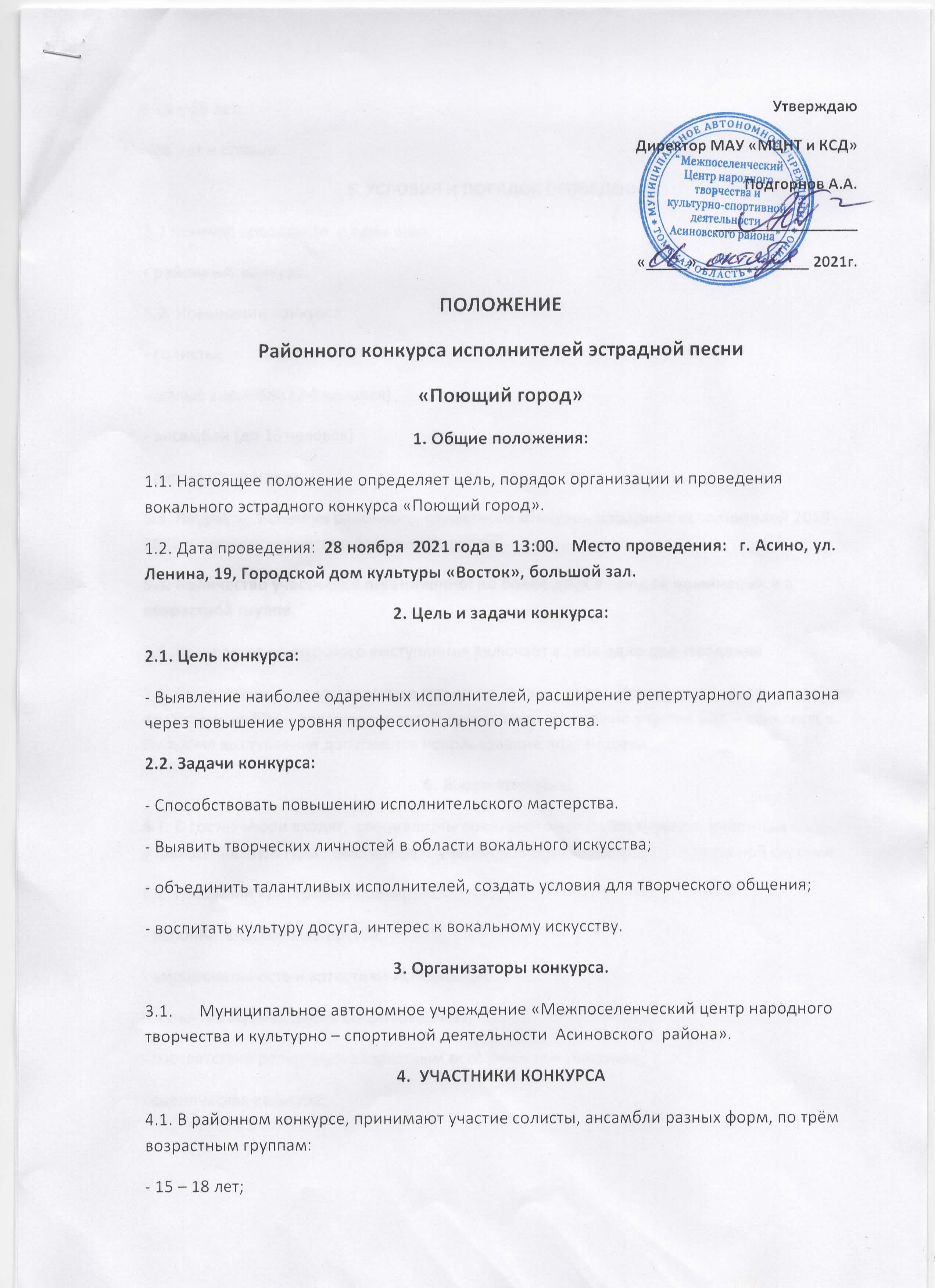 - 19 – 25 лет;- 26 лет и старше. 5. УСЛОВИЯ И ПОРЯДОК ПРОВЕДЕНИЯ5.1 Конкурс проводится  в один этап:- районный  конкурс.5,2. Номинации конкурса:- солисты;- малые ансамбли (2-6 человек)- ансамбли (до 16 человек)- рэп – исполнители. 5.3. Лауреаты 1 степени районного, областного конкурса эстрадных исполнителей 2019 - 2020 г. просматриваются в отдельной группе. 5.4. Количество участников ограниченно: не более двух в каждой номинации и в возрастной группе.5.5. Программа конкурсного выступления включает в себя одно произведение.5,6. Фонограммы предоставляются только на  флэш – карте. Использование в фонограмме прописанных БЭК – вокальных партий допускается. Возможно участие БЭК – вокалистов. Во время выступления допускается использование подтанцовки.6. Жюри конкурса.6.1. В состав жюри входят,  специалисты вокального жанра, музыканты  районных учреждений  культуры.  Выступление участников оценивается по 10 – балльной системе.6.2. Главными критериями оценки являются:- исполнительское мастерство;- эмоциональность и артистизм исполнения;-  качество музыкального сопровождения;- соответствие репертуара возрастным особенностям участника;- сценическая культура. НаграждениеУчастники конкурса награждаются дипломами за участие. Победители награждаются дипломами лауреатов 1,2,3 степени. На усмотрение жюри участник может стать обладателем  ГРАН – ПРИ конкурса. Заявки на участие в конкурсе принимаются до 23 ноября 2021 г. По адресу: 636840 г. Асино ул. Ленина, 19 ГДК « Восток», режиссёрский кабинет № 4, 2 этаж; тел. 2-30-22.  Куратор конкурса, режиссёр Выходцева Инесса Борисовна.  - по электронному адресу: gdk_vyhodceva@mail.ru.ЗаявкаНа участие в Районном конкурсе исполнителей эстрадной песни « Поющий город».   1.	ФИО участника или полное название коллектива:___________________________________________________________________________________________________________2.	Возраст (если коллектив – возрастная категория)______________________________3.	Номинация______________________________________________________________4.          Руководительучастника___________________________________________________5.	Направляющая сторона (с. Поселение, учреждение с полной расшифровкой аббревиатуры):__________________________________________________________________________________________________________________________________6.	Конкурсная программа (название, автор с полной расшифровкой):__________________________________________________________________________________________________________________________________7.	Обладатели Гран – при и лауреаты эстрадного конкурса 2019 - 2020 года (указать)    ________________________________________________________________________        Сотовый телефон: _____________________